Communities 4 Families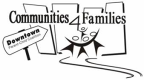 Meeting MinutesJanuary 16, 2019Present: Noelle Campbell, Deborah Clark, Carmen Court, Stephanie Edwards, Rhonda Elias-Penner, Genny Funk-Unrau, Twila Medway, Anne Sikora, Cheryl Starr, Karen Ste. Marie, Regrets: Irene Sheldon, Jess SmithStaff Present: Katie Anderson, Ingrid Peters Derry Chair:  Ingrid Peters DerryRecorder: Ingrid Peters DerryRecognition of Treaty One lands Welcome and Introductions  Presentation: agency sharing around the tableKlinic Community Health – provides health services in this catchment:  Drop in counseling, workshops, trainings.  Vicarious trauma training is offered.  Genny moderates Westcentral Connect list serve.  Klinic is the banker for Communities 4 Families and Genny serves on the Resource and Executive Committees.Winnipeg School Division 1 – Carmen sits on the Resource Committee.  Thrive Community Support Circle – counseling, parenting groups, thrift shop, mentorship and job skills training.  Rhonda is on the Executive.Aboriginal Circle of Educators – provides opportunities which promote, strengthen, and enhance Aboriginal education for children and adults.  An annual 2 day conference is held in February.  Teaching Circles retreat this weekend and in March.  Deborah sits on C4F as a community member and assists with the newsletter.  She has been on various committees and is a past chair.  Wolseley Family Place – family resource centre in Wolseley/West Broadway.  Drop in day care for children for parents taking programs at WFP.  Parents can also book respite care for their children.  Workshops and parenting programs as well as programs for parents and children together.  Food Connections – pre-employment program, which also does catering.  New Realities – for families experiencing conflict or substance abuse.  Clothing depot, laundry. Noelle has recently started attending C4F, but WFP has been involved since the beginning. Frontier College – a national literacy organization.  Support to specific areas of Winnipeg and Manitoba by facilitating literacy programs in the community.  Family literacy workshops, also with teen parents, after school programs (Book Rooms), creative writing club, free tutoring, homework clubs, reading to preschool kids in day cares – volunteers providing literacy supports.  Where might Frontier College partner with your agency?  Karen is a member of the Literacy Committee of C4F. YMCA/YWCA – preschool and before and after school program.  There are also EAL program at the Y.WestEnd Commons – St. Matthews Anglican church – now an apartment building with 26 residential 26 and Neighbourhood Resource Centre in basement.  Space to rent, commercial kitchen.  There is currently an office for rent and a 2 bedroom subsidized until coming available – find the application online.  Cheryl is Chair of Resource Committee and on the Executive.    Winnipeg Regional Health Authority – public health.  Anne represents 2 public health teams – downtown West and East.  Health promotion, illness prevention, pre-natal, post-partum families, Healthy Baby groups and community development.  Also work with Immunizations and communicable diseases.  Breastfeeding supports and services.  Families First services to support parenting skills.  Anne is on the Literacy and Executive Committees.First Nations Family Advocate Office – The Assembly of Manitoba Chiefs officially opened the Manitoba First Nations Family Advocate Office (FNFAO) on June 1st, 2015. 286 Smith St. 2nd floor.  Pre and post-natal support program,   Traditional parenting, Grandparents sharing circle, family support services, empowering youth, Red Road to Healing program, men’s program.  Most programs provide child care for participants.  Wiggle, Giggle & Munch – Katie supports WGM facilitators and Kelly and the Outdoor Play pilot.  She is also updating the current WGM facilitating manual. Consent AgendaApproval of AgendaApproval of Minutes of November 21, 2018All agreed that we approve the Consent Agenda.  Business Arising from Minutes Strategic Planning meeting  The meeting looked at ways to increase membership and partnerships, finding broad representation.We also spent time looking at our evaluation process.  What are we asking and why?  The idea of having program facilitators talk to families to see how or if these programs are assisting families.  What does this mean for our grants, multi-year grants, new programs? Strategies: attracting more partners, tweaking the questions on our grant reporting forms.  Format of Meetings – sharing/networking continues to be important to partners.  Having presenters is important – GAIN might be a possibility, something around substance abuse – from a public health perspective? (Anne).  AFM could provide a longer workshop if we find agencies need more information. Sharing announcements or emerging issues at the beginning of the meeting might be good as we lose people at the end.  Some business must be done – possibility of doing this near the end?New Business2018-19 financial report.  Another installment from Healthy Child is expected.  Printing is over budget because new computer was purchased (this had not been budgeted for).  Resource committee may need to put some items into next budget (graphic design for the updated manual may not come out of this year’s budget).  2019-20 budget.  This document is for information and an updated version will be presented in March for approval.  Salaries will be increased by 1.25% according to Civil Service Superannuation rate.  $100 is added to the Professional Development line to include FRP membership.  Rent is likely to go up 4%.  The Grants line is the whatever amount left to balance, including deferred revenue.  National Family week has no line - Resources Committee could adopt it as an initiative.  Committees ReportsExecutive Committee – discussion of the strategic planning meeting.  The Executive will not meet in February.  Literacy Committee – this committee met to confirm details of Family Literacy day and will debrief shortly after the eventThe annual Family Literacy Day event will be on Jan. 26 at Cindy Klassen Recreational Complex.  Transportation – at Mosaic and MaMaWi.  Please contact them asap if you want to be at the pickup location (10 am).PosterQuarter page handoutPrizes are welcome – we are looking for draw prizes for adults and children.  Books, Christmas gifts to re-gift?Book Bags workshop – Feb. 1 and 8, 9 am to 12 noon.  At WestEnd Commons.Resource Committee and Staff – committee will meet later in JanuaryWGM manual update - Katie is working on the update.  A draft is available on DropBox for members to see.  Suggestions for edits are welcome.  WGM – new 2-day training will be piloted in February.  There will be no training in May.  Outdoor Play Pilot – Monthly outdoor play events are scheduled until the end of March.  Isaac Brock Community Centre, West Broadway’s SnoBall, and Mosaic are the partners.  A weekly program will start and be run with SNA/MERC in spring.  Kelly will also be offering workshops for agencies wanting to know more about the importance of outdoor play and looking to initiate Outdoor Play Clubs with community members.  Correspondence(from Harvey Smith Library) “…  the public library contributing its fines/fees taken in on Saturday, January 26th going towards the Literacy for Life fund”. posterAnnouncements and/or Emerging IssuesThrive – their parenting programs and some new programs will be starting end of January.  Details can be found on their website.   Coping with change, emotional wellness group, literacy program for families, Red Road to Healing.Next Meeting – Blanket Exercise (agencies are invited to have 3 or 4 staff members attend – please send names and email addresses to Ingrid)February 20, 201912:30 pm – 3:30 pmLocation: 755 Portage Ave.Please RSVP to ingrid@communities4families.ca 